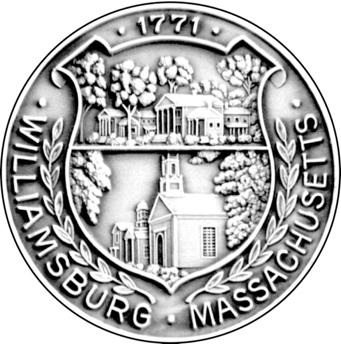 POSTED IN ACCORDANCE WITH THE PROVISIONSOF MGL 30A §§18-25Williamsburg Council on Aging Advisory Board Weds. 		November 17,				2021              12:15	PM Day of Week		Month		Date		Year		TimePlace of Meeting: ZoomAGENDAl. Review and vote on Minutes of the Meeting of October 20, 2021lI. Director's ReportGrants Outreach, etc.III. Staff InputIV. Old BusinessUpdate on C.O.A. Bylaws Request for Town CounselDo we need to update Bylaws on town website?Do we need to post minutes of subcommittee for Bylaws?Discuss Senior Mentor Program, Dean AchesonV. New BusinessAny Other BusinessVI. Adjourn Next meeting will be on Wednesday, December 15, 2021 via ZoomHello. Melissa Wilson is inviting you to a scheduled Zoom meeting.  Meeting starts at 12:15pm.Topic: COA Board meetingTime: Oct 20, 2021 12:00 PM Eastern Time (US and Canada)Join Zoom Meetinghttps://us02web.zoom.us/j/83510920538?pwd=V2hybHJDSnBONFJobm9BZmJOVDJHQT09Meeting ID: 835 1092 0538Passcode: 891473One tap mobile+13126266799,,83510920538#,,,,*891473# US (Chicago)+16465588656,,83510920538#,,,,*891473# US (New York)Dial by your location        +1 312 626 6799 US (Chicago)        +1 646 558 8656 US (New York)        +1 301 715 8592 US (Washington DC)        +1 346 248 7799 US (Houston)        +1 669 900 9128 US (San Jose)        +1 253 215 8782 US (Tacoma)Meeting ID: 835 1092 0538Passcode: 891473Find your local number: https://us02web.zoom.us/u/kAlMMeqXqMelissa WilsonSenior Center Director